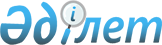 Об утверждении норматива отчисления части чистого дохода коммунальных государственных предприятий города Жанаозен
					
			Утративший силу
			
			
		
					Постановление акимата города Жанаозен от 11 марта 2014 года № 105. Зарегистрировано Департаментом юстиции Мангистауской области 17 апреля 2014 года № 2401. Утратило силу постановлением акимата города Жанаозен Мангистауской области от 26 февраля 2016 года № 142      Сноска. Утратило силу постановлением акимата города Жанаозен Мангистауской области от 26.02.2016 № 142

      Примечание РЦПИ.

      В тексте документа сохранена пунктуация и орфография оригинала.

      В соответствии с пунктом 2 статьи 140 Закона Республики Казахстан от 1 марта 2011 года "О государственном имуществе" и Постановления акимата Мангистауской области № 382 от 26 декабря 2013 года "Об утверждении норматива отчисления части чистого дохода областных коммунальных государственных предприятий", акимат города ПОСТАНОВЛЯЕТ:

      1. Утвердить прилагаемый норматив отчисления части чистого дохода коммунальных государственных предприятий города Жанаозен.

      2. Органам управления коммунальных государственных предприятий представлять в срок до 1 мая предшествующего планируемому года, в уполномоченный орган по управлению коммунальным имуществом прогнозные суммы части чистого дохода, подлежащие перечислению в местный бюджет на предстоящий трехлетний период, а также размер чистого дохода, перечисленного коммунальным государственным предприятием в местный бюджет в отчетном году.

      3. Государственному учреждению "Жанаозенский городской отдел финансов" (Р.Джантлеуова) обеспечить государственную регистрацию данного постановления в департаменте юстиции, его официальное опубликование в средствах массовой информации и размещения в информационно-правовой системе "Әділет".

      4. Контроль за исполнением данного постановления возложить на заместителя акима города Т. Кошмаганбетову.

      5. Настоящее постановление вступает в силу со дня государственной регистрации в органах юстиции и вводится в действие по истечении десяти календарных дней после дня его первого официального опубликования.



      "СОГЛАСОВАНО"

      Pуководитель государственного

      учреждения "Жанаозенский

      городской отдел образования"

      Г. Азан

      11 марта 2014 г.


      Руководитель государственного

      учреждения "Жанаозенский

      городской отдел физической

      культуры и спорта"

      Б. Изджанов

      11 марта 2014 г.


      Руководитель государственного

      учреждения "Жанаозенский городской

      отдел культуры и развития языков"

      Д.Утебаева

      11 марта 2014 г.


      Вр.И.О.Руководителя государственного

      учреждения "Жанаозенский городской

      отдел жилищно-коммунального хозяйства

      и жилищной инспекции"

      Н.Клышмаганбетов

      11 марта 2014 г.


      Руководитель государственного

      учреждения "Жанаозенский городской

      отдел сельского хозяйства и ветеринарии"

      А.Тураков

      11 марта 2014 г.


      Руководитель государственного

      учреждения "Жанаозенский городской

      отдел внутренней политики"

      Т.Жакешова

      11 марта 2014 г.

 Норматив отчисления части чистого дохода коммунальных государственных предприятий города Жанаозен
					© 2012. РГП на ПХВ «Институт законодательства и правовой информации Республики Казахстан» Министерства юстиции Республики Казахстан
				
      Аким города

С. Трумов
Утверждено
постановлением акимата
города Жанаозен
от 11 марта 2014 года
№ 105Чистый доход от 1 тенге до 500 000 тенге

3 процента с суммы чистого дохода

Чистый доход от 500 001 до 1 000 000 тенге

5 процентов с суммы чистого дохода

Чистый доход от 1 000 001 до 2 000 000 тенге

7 процентов с суммы чистого дохода

Чистый доход от 2 000001 тенге до 3 000 000 тенге

10 процентов с суммы чистого дохода

Чистый доход от 3 000 001 тенге до 10 000 000 тенге

300 000 тенге + 12 процентов с суммы, превышающей чистый доход в размере 3 000 000 тенге

Чистый доход от 10 000 001 тенге до 50 000 000 тенге

1 140 000 тенге + 15 процентов с суммы, превышающей чистый доход в размере 10 000 000 тенге

Чистый доход от 50 000 001 тенге до 250 000 000 тенге

7 140 000 тенге + 20 процентов с суммы, превышающей чистый доход в размере 50 000 000 тенге

Чистый доход от 250 000 001 тенге до 500 000 000 тенге

47 140 000 тенге + 25 процентов с суммы, превышающей чистый доход в размере 250 000 000 тенге

